633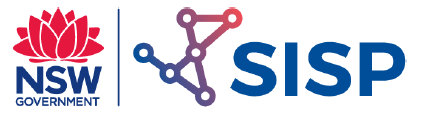 Thermosoftening Polymers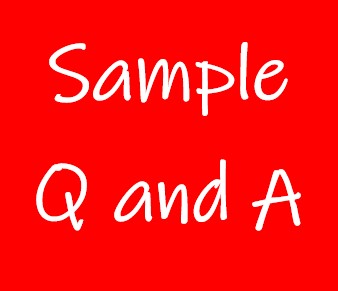 Exercise 1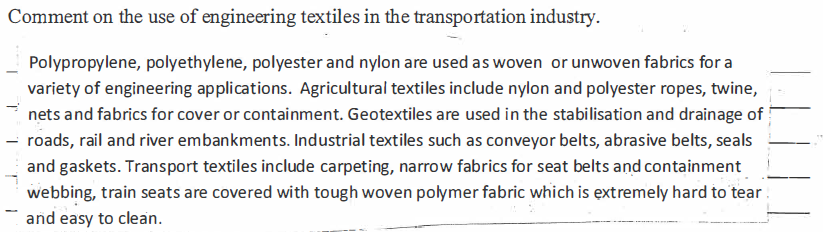 Exercise 2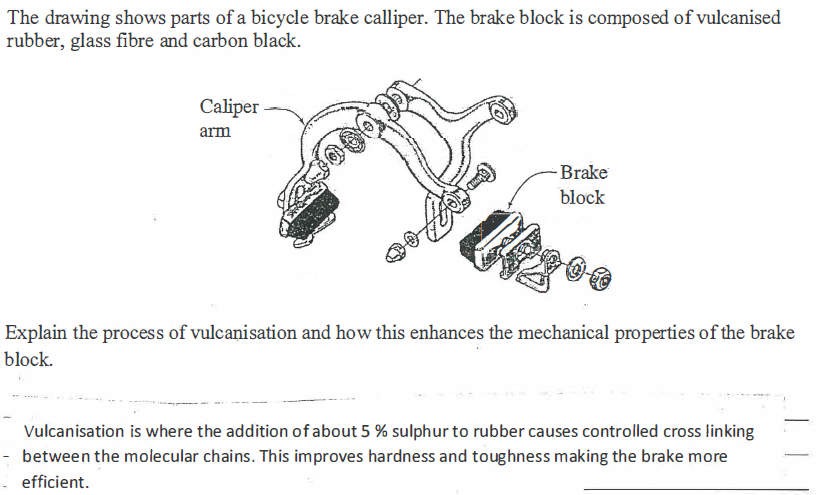 Exercise 3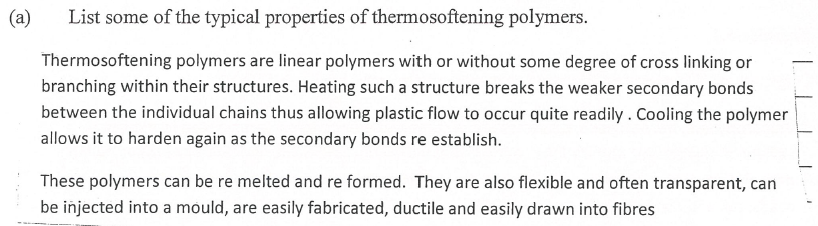 Exercise 4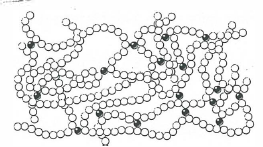 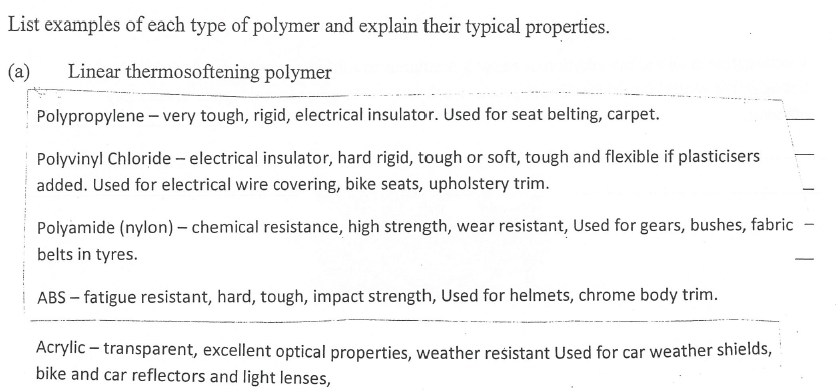 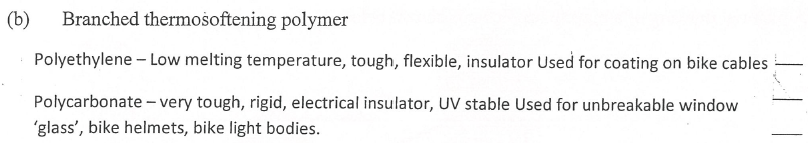 Exercise 5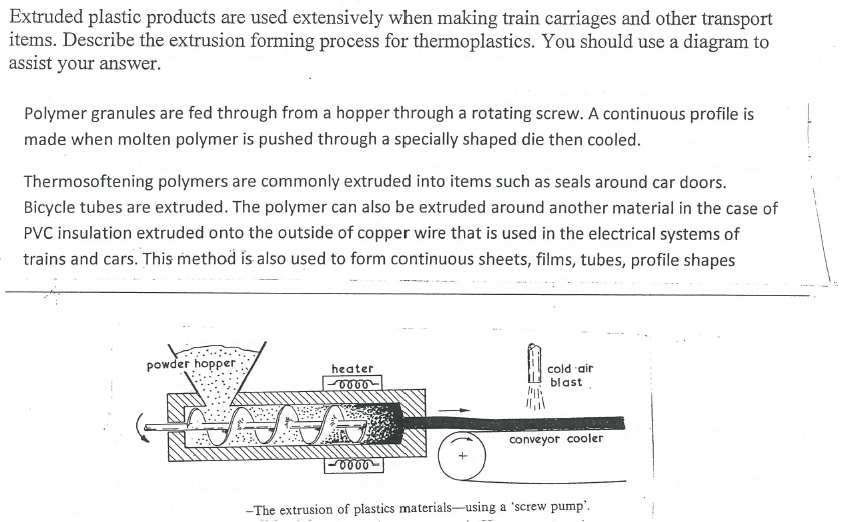 Exercise 6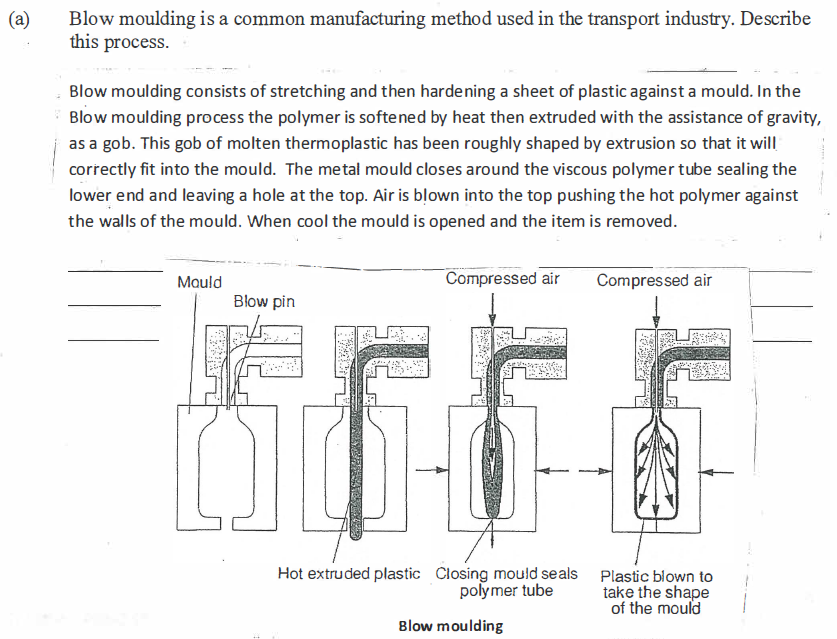 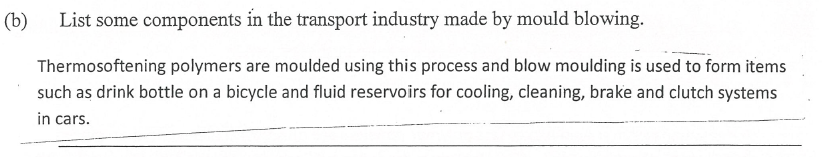 